San MarinoSan MarinoSan MarinoJune 2028June 2028June 2028June 2028SundayMondayTuesdayWednesdayThursdayFridaySaturday1234567891011121314151617Corpus Christi18192021222324252627282930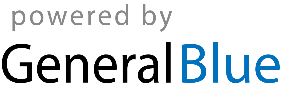 